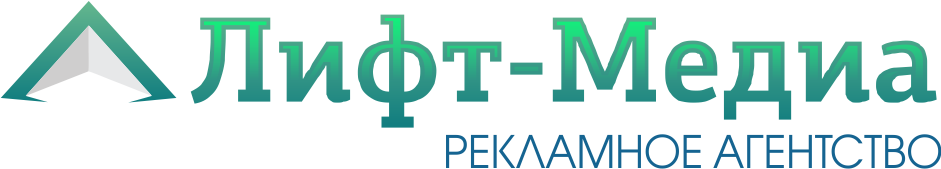                                                                                                                                                                                  г. Магнитогорск                                                                                                            ул. Труда, д. 25  Коммерческое предложениена размещение рекламы в информационных щитах в кабинах лифтов жилых  домов г. Магнитогорска.             Общий размер щита: 600*900 мм       Аудитория min  248 000 человек.- Ежедневный контакт с аудиторией (минимум 2 раза в день житель бывает в лифте)- Низкая стоимость контакта- Постоянное воздействие на потребителя в период рекламной кампании- Гарантированный охват всех возрастных категорий- Большая информативность- Красочность исполнения- Доступность информации- Прозрачная отчетность перед рекламодателем.          Телефон для размещения рекламы: 45-46-33 ,89512486807@bk.ru Валентина РайонКол-во лифтов388ммх279ммМ3(255 р)194ммх279мм    М4 (130 р)194ммх186мм      М5 (гор) (88 р)279ммх97мм        М5 (верт)(70 р) 194ммх93мм     М6 (46 р) 97ммх93мм         М7(25 р)Район 110025500130008800700046002500Район 2193     49215     25090169841351088784825Район 3 1874768524310164561309086024675Район 42135431527690187441491097985325Район 52065153026780181281442094765150Район 6   1814615523530159281267083264525Район 71994477525870175121393091544975Общее кол-во1279326145166270112552895305883431975